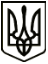 МЕНСЬКА МІСЬКА РАДА(вісімнадцята сесія восьмого скликання) РІШЕННЯ21 квітня 2022 року	м. Мена	№ 133Про припинення права тимчасового користування невитребуваними земельними ділянками (паями) ТОВ «МЕНА-АВАНГАРД»Розглянувши клопотання генерального директора ТОВ «МЕНА-АВАНГАРД» Є.І. Узунова, щодо припинення права тимчасового користування невитребуваними земельними ділянками (паями), які були передані товариству в оренду для ведення товарного сільськогосподарського виробництва на території Менської міської територіальної громади за межами населених пунктів смт. Макошине, с. Семенівка, подані документи, керуючись ст. 13 Закону України «Про порядок виділення в натурі (на місцевості) земельних ділянок власникам земельних часток (паїв)» та п. 34 ч. 1 ст. 26 Закону України «Про місцеве самоврядування в Україні», Менська міська радаВИРІШИЛА:У зв’язку з державною реєстрацією права власності на земельні ділянки (паї) громадянами, припинити право тимчасового користування невитребуваними земельними ділянками (паями), які були передані в оренду для ведення товарного сільськогосподарського виробництва на території Менської міської територіальної громади:за межами смт. Макошине, ТОВ «МЕНА-АВАНГАРД»:за межами м. Мена, ТОВ «МЕНА-АВАНГАРД»:за межами с. Семенівка, ТОВ «МЕНА-АВАНГАРД»:ТОВ «МЕНА-АВАНГАРД» укласти відповідні додаткові угоди про внесення змін до договору оренди землі від 14.04.2011 зареєстрованого за № 742300004000352, договору оренди землі від 17.12.2014 року зареєстрованого за №02, договору оренди землі від 27.01.2014 зареєстрованого за №517.Контроль за виконанням рішення покласти на першого заступника міського голови О.Л. Неберу.Міський голова	Геннадій ПРИМАКОВплощею1,7157 гакадастровий номер7423055700:05:000:0496площею3,4475 гакадастровий номер7423010100:03:000:0178площею1,5854 гакадастровий номер7423087600:04:000:0346площею1,3842 гакадастровий номер7423087600:04:000:0356площею1,1107 гакадастровий номер7423087600:04:000:0349